MOÇÃO Nº 543/2019Manifesta apelo aos Excelentíssimos Senhores Denis Eduardo Andia e Rômulo Gobbi, prefeito Municipal e Secretário Municipal de Segurança respectivamente para que intensifiquem o policiamento e as rondas na área de lazer do bairro Santa Rita localizada na Rua Guaianazes esquina com a Rua Eduardo Camargo. Senhor Presidente,Senhores Vereadores, CONSIDERANDO que diversos munícipes procuraram este vereador para que venham intensificar a ronda de guardas municipais na área de lazer localizada na Rua Guaianazes esquina com a Rua Eduardo Camargo;                       CONSIDERANDO que o aumento de vendas de entorpecentes tem aumentado, fui informado que está local está sendo um dos locais de trafico sendo em pontos estratégicos. CONSIDERANDO que vêm ocorrendo à presença de indivíduos suspeitos, parando os munícipes, perturbando e tirando a paz das pessoas que utilizam do local; CONSIDERANDO que, ali se encontra um ponto de ônibus e também o ponto de trenzinho que levam as crianças para dar volta, está situação está deixando as crianças assustadas.CONSIDERANDO que, com esses acontecimentos, a população do bairro está assustada e solicitando a urgência de policiamento, com objetivo de poder contar com os guardas municipais para receberem proteção e segurança para suas famílias.                      Ante o exposto e nos termos do Capítulo IV do Título V do Regimento Interno desta Casa de Leis, a CÂMARA MUNICIPAL DE SANTA BÁRBARA D’OESTE, ESTADO DE SÃO PAULO, apela a Secretaria de Segurança, Transito e Defesa Civil por mais policiamento no local e em todo o bairro Santa Rita e adjacências, neste município.Plenário “Dr. Tancredo Neves”, em 03 de julho de 2019.Jesus Vendedor -Vereador-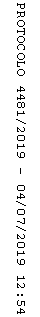 